UGANDA MANAGEMENT INSTITUTE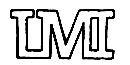 DISTANCE LEARNING DEPARTMENTPOSTGRADUATE DIPLOMA IN PROJECT PLANNING AND MANAGEMENT 2015/2016 (DISTANCE LEARNING V)FACE TO FACE PROGRAMME – 4th Semester10 – 13 APRIL 2017ActivityDate/TimeRoomFacilitatorsMonday, 10/04/2017Monday, 10/04/2017Monday, 10/04/2017Monday, 10/04/2017NGO Management  OR 8.30 – 5.00 pm 40Dr Rose B. Namara/Sr. Margaret NabukenyaSmall & Micro Scale Enterprises Management8.30 – 5.00 pm38Mugabe Robert/Mugerwa Nakato Olga Online Study skills 5:00 – 6:00pmDLD labsDr  Bbuye / RestyTuesday, 11/04/2017Tuesday, 11/04/2017Tuesday, 11/04/2017Tuesday, 11/04/2017Online Study skills 7:30 – 8:30 amDLD labsDr  Bbuye / RestyNGO Management  OR 8.30 am – 11.00 am40Dr Rose B. Namara/Sr. Margaret NabukenyaSmall & Micro Scale Enterprises Management8.30 am – 11.00 am38Mugabe Robert/Mugerwa Nakato Olga Project Quality Management  OR11:00am – 5:00pm40Bongomin W L/Beinomugisha Katana J./Sustainable Development Strategies11:00am – 5:00pm38Okware Beric Okanya/Marth OlwenWednesday, 12/04/2017Wednesday, 12/04/2017Wednesday, 12/04/2017Wednesday, 12/04/2017Project Quality Management  OR8.30 am – 3:00 pm40Bongomin W L/Beinomugisha Katana J./Sustainable Development Strategies8.30 am – 3:00 pm38Okware Beric Okanya/Marth OlwenQuantitative Methods3:00pm – 5:00pm 38Kambugu/OthienoOnline Study skills 5:00 – 6:00pmDLD labsDr  Bbuye / RestyThursday, 13/04/2017Thursday, 13/04/2017Thursday, 13/04/2017Thursday, 13/04/2017	Friday, 26/10/2012Quantitative Methods 8.30 am – 5.00 pm38Kambugu/OthienoOnline Study skills 5:00 – 6:00pmDLD labs Dr  Bbuye / RestyFriday, 14/04/2017Good Friday Friday, 14/04/2017Good Friday Friday, 14/04/2017Good Friday Friday, 14/04/2017Good Friday 